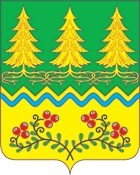 АДМИНИСТРАЦИЯСЕЛЬСКОЕ ПОСЕЛЕНИЕ СЕРГИНООктябрьского районаХанты-Мансийского автономного округа-ЮгрыПОСТАНОВЛЕНИЕО введении особого противопожарногорежима на территории муниципального образованиясельского поселения СергиноВ соответствии со статьями 19, 30 Федерального закона от 21.12.1994 № 69-ФЗ «О пожарной безопасности», постановления Правительства Российской Федерации от 25.04.2012 № 390 «О противопожарном режиме», постановления Правительства ХМАО-Югры от 27.08.2011 № 312-п «О порядке введения особого противопожарного режима на территории Ханты-Мансийского автономного округа-Югры», постановления Администрации сельского поселения Сергино от 20.06.2016 № 235 «Об утверждении Положения о порядке введения особого противопожарного режима в границах муниципального образования сельское поселения Сергино», с целью обеспечения  безопасности людей  на территории муниципального образования сельское поселение Сергино:1. Установить особый противопожарный режим на территории сельского поселения Сергино на период высокой пожарной опасности с 23  июля  2017 года по 25 июля  2017 года.2. Запретить в период действия особого противопожарного режима на территории муниципального образования сельское поселение Сергино:-   разведение костров;-   проведение пожароопасных работ;- топку печей, кухонных очагов и котельных установок, имеющих нарушения в эксплуатации.3. Рекомендовать руководителям предприятий, организаций и учреждений всех форм собственности, осуществляющих свою деятельность на территории сельского поселения Сергино:- провести внеплановые инструктажи с работниками о соблюдении мер пожарной безопасности на подведомственных объектах и в лесу;- организовать наблюдение за противопожарным состоянием подведомственных объектов и прилегающих к ним зонам.4. Рекомендовать гражданам, проживающих на территории сельского поселения Сергино обеспечить личные подворья емкостями с водой и первичными средствами пожаротушения.5. Постановление обнародовать и разместить на официальном сайте Администрации сельского поселения Сергино в информационно-телекоммуникационной сети «Интернет».7. Контроль за исполнением постановления оставляю за собой.Глава сельского поселения Сергино				            	О.В. Гребенников«24»июля2017г.№110п. Сергиноп. Сергиноп. Сергиноп. Сергиноп. Сергиноп. Сергиноп. Сергиноп. Сергиноп. Сергино